Getting to Know You Grade _____Art-Mia McKitterick_______Full Name: Mia Katherine McKitterickBirthday: December 27, 1987Favorite Color:  GOLD (and then light pink)Favorite Kind of Animal:  BunnyFavorite Teacher supplies:  Felt tip pensFavorite Sweet Snack:  Dark ChocolateFavorite Crunchy Snack:  Chips and salsaFavorite Drink/Drinks:  Cherry Limeaide (Sonic) or iced coffeeFavorite Fast Food Restaurant:  SonicFavorite Sit Down Restaurant:  3rd street socialFavorite Sports Teams:  Royals Favorite Places to shop:  Target, Ikea, Home DepotHobbies:  Interior Design and readingCandles/Flowers:  Bath and Body Works: Leaves, sweater weather, Autumn, Mahogany TeakwoodFavorite Scent/Lotion:  Anything Hempz brandAllergies:  seasonalAnything you’d like us to know about you? My son has a peanut and tree nut allergy, so we do not take home any products with nutsquestions: contact Kimberly Ehlers kim.ehlers07@gmail.com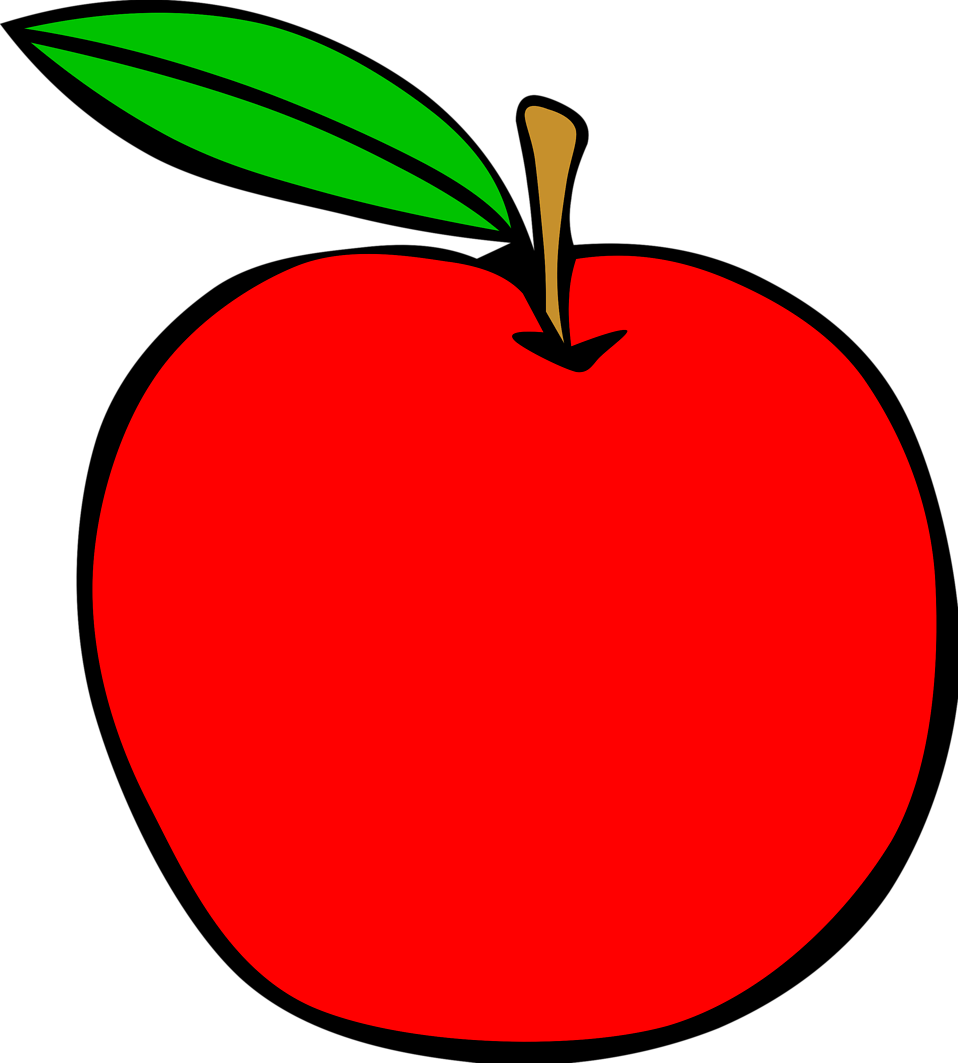 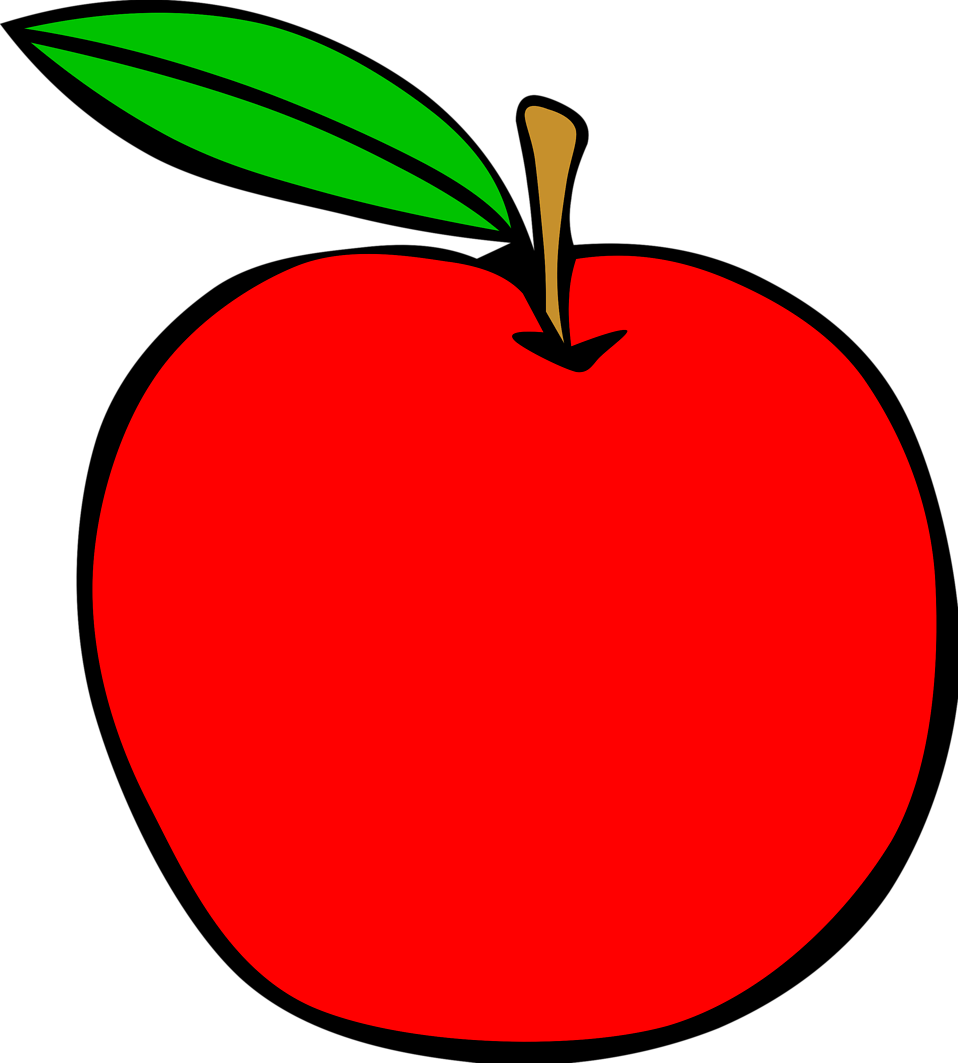 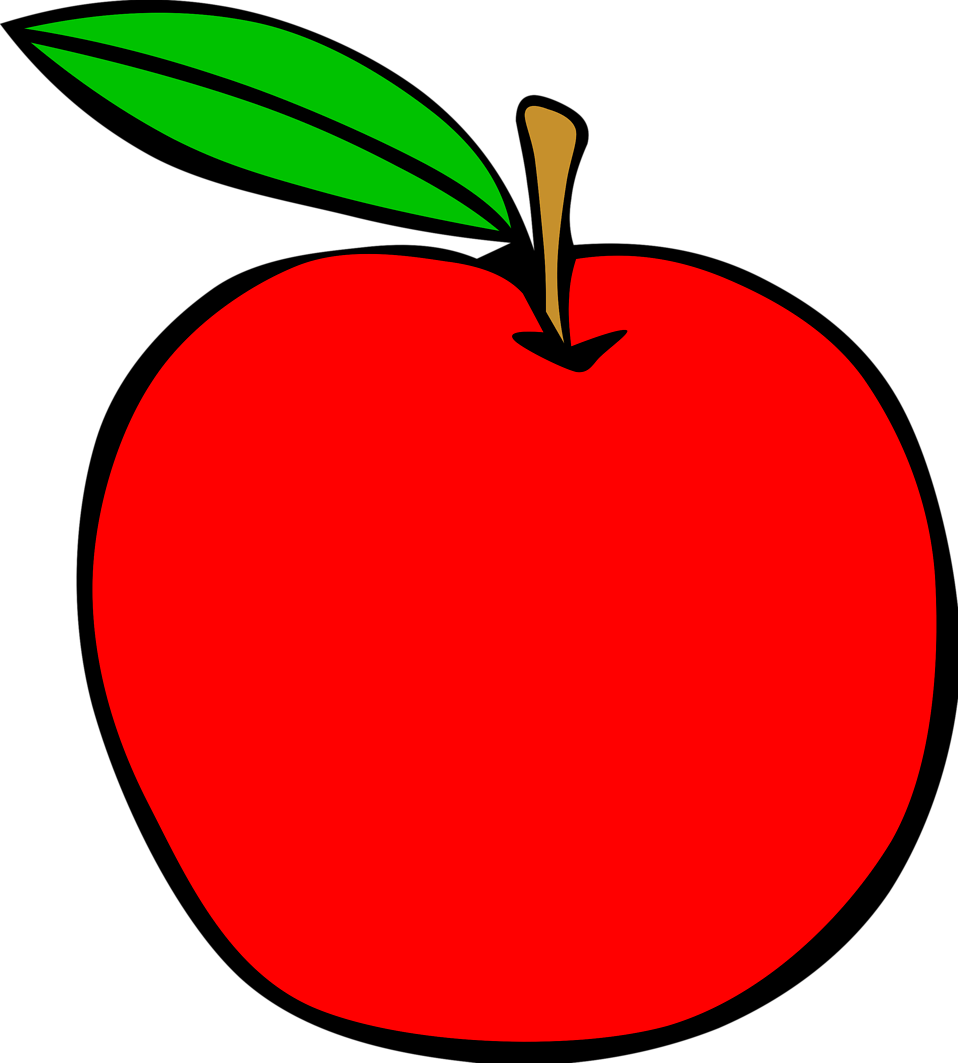 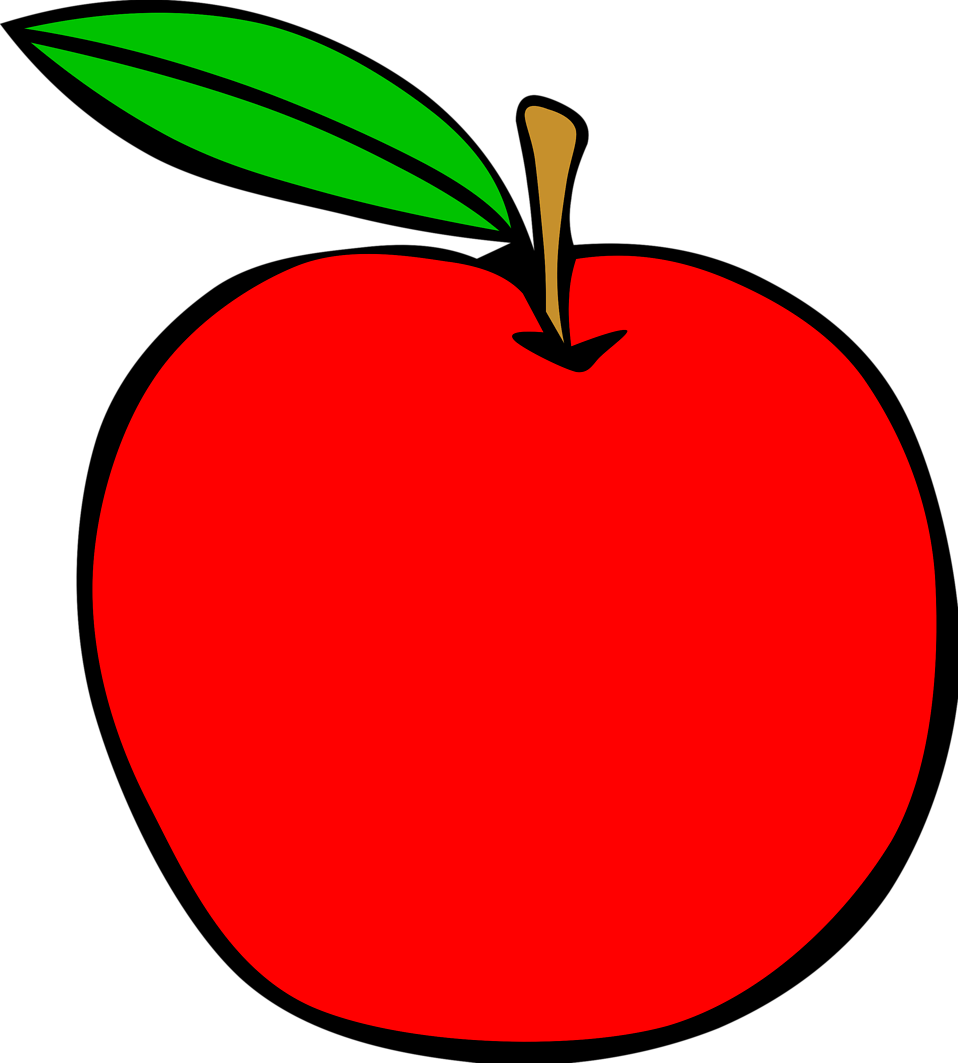 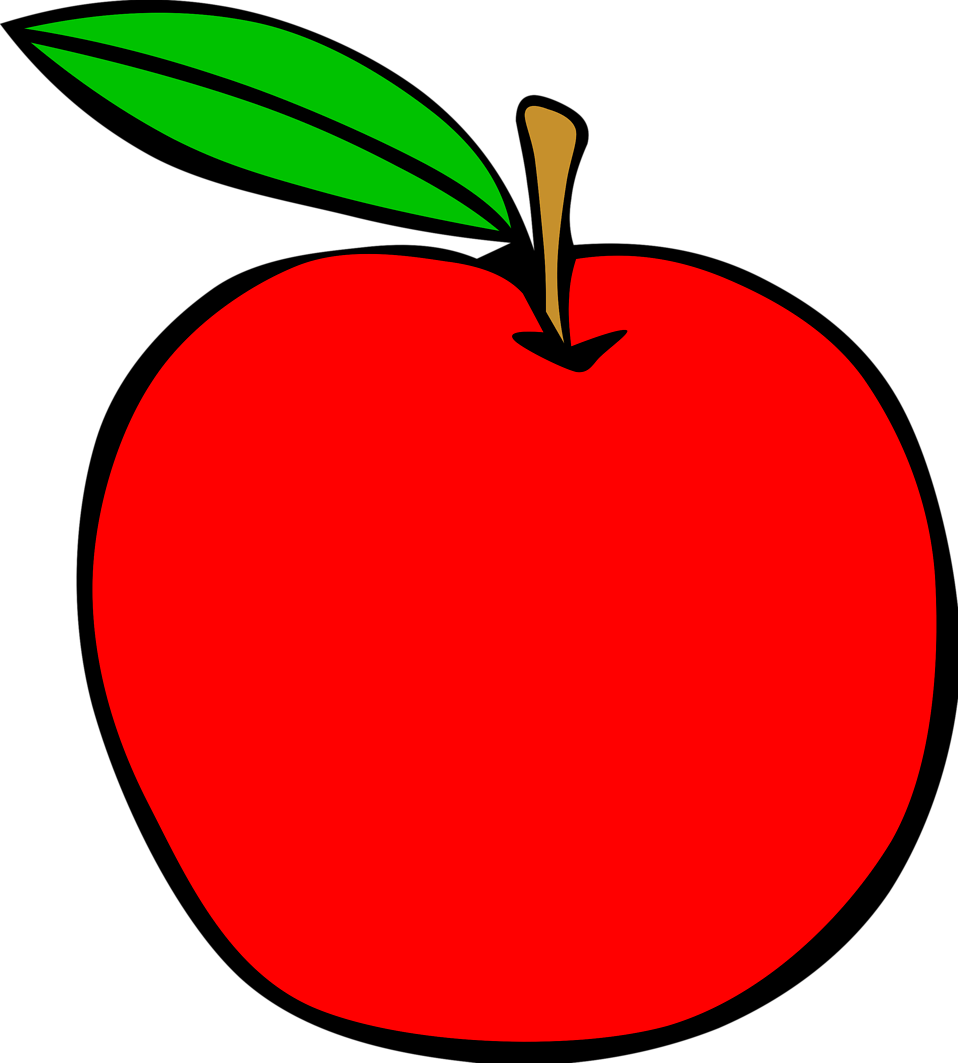 